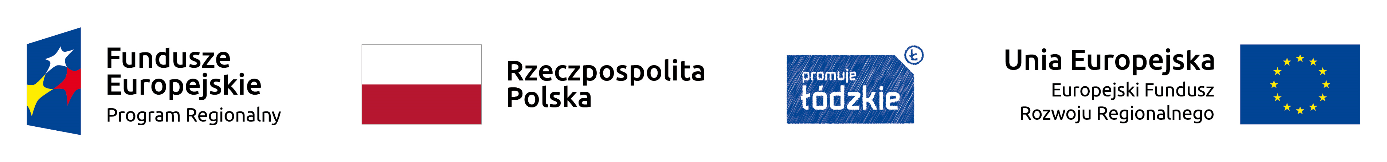 							     Załącznik nr 2 do SIWZZamawiający:Samodzielny PublicznyZakład Opieki Zdrowotnej w Wieluniuul. Szpitalna 16, 98-300 Wieluń     …………………………………………               /pieczęć firmowa wykonawcy/O F E R T Aw postępowaniu o udzielenie zamówienia publicznegopn. Dostawa i wdrożenie infrastruktury serwerowej oraz Szpitalnego Systemu Informatycznego (SSI)Numer sprawy: SPZOZ -ZP/2/24/242 /19/2020Dane Wykonawcy:Imię i nazwisko osoby reprezentującej Wykonawcę lub osoby upoważnionej do reprezentowania wykonawcy w postępowaniu o udzielenie zamówienia publicznego na podstawie załączonego do oferty upoważnienia (pełnomocnictwa): ………………………………………………………………………………………………………………………………………..Oferujemy wykonanie zamówienia za kwotę……………………………. (w PLN):Oferujemy gwarantowany czas na usunięcie awarii oprogramowania MSI: do ................... godzin od momentu przyjęcia zgłoszenia. UWAGA:Brak wpisania czasu usunięcia awarii SSI spowoduje brak przyznania punktów w kryterium Czas naprawy SSI         i uznanie przez Zamawiającego, że czas usunięcia awarii będzie zgodny z wymaganiami określonymi w SIWZ (72 godzin). Oferujemy pulę godzin serwisowych miesięcznie przez cały okres świadczenia serwisu gwarancyjnego oprogramowania SSI: TAK / NIE**właściwe skreślićUWAGA:Brak zaznaczenia spowoduje brak przyznania punktów w kryterium Serwis.Termin płatności: do 30 dni od daty doręczenia Zamawiającemu prawidłowo wystawionej faktury VAT (płatne przelewem).Termin związania ofertą: Uważamy się za związanych niniejszą ofertą przez okres 60 dni od upływu terminu składania ofert.Termin wykonania zamówienia: Zobowiązujemy się wykonać zamówienie w terminie zgodnym z SIWZ.Deklarujemy udzielenie gwarancji na przedmiot zamówienia zgodny z SIWZ.Oświadczamy, że warunki określone w Projekcie umowy o usługę zostały przez nas zaakceptowane   i zobowiązujemy się do zawarcia tejże umowy, w miejscu i terminie wskazanym przez zamawiającego.Składając ofertę, informujemy Zamawiającego, że wybór naszej oferty*:nie będzie prowadzić do powstania u Zamawiającego obowiązku podatkowegobędzie prowadzić do powstania u zamawiającego obowiązku podatkowego                        w następującym zakresie: *niepotrzebne skreślićCzęści zamówienia, których wykonanie zamierzamy powierzyć podwykonawcom i podajemy firmy podwykonawców (jeżeli dotyczy):Oświadczam, że wypełniłem obowiązki informacyjne przewidziane w art. 13 lub art. 14 RODO wobec osób fizycznych, od których dane osobowe bezpośrednio lub pośrednio pozyskałem w celu ubiegania się o udzielenie zamówienia publicznego w niniejszym postępowaniu.Oświadczam, że dokumenty i oświadczenia załączone do oferty, a nie wymagane na tym etapie postępowania, są aktualne i należy je rozumieć jako wskazane. Oświadczam, że następujące oświadczenia i dokumenty (jeżeli dotyczy): ...............................  pozostają w dyspozycji Zamawiającego w dokumentacji postępowania nr…………………….należy pobrać z baz danych dostępnych pod adresem: www………………………………………............................................ , dnia ......-……..-2021  r.                   	          	           (miejscowość)                                                            /elektroniczne podpisy kwalifikowane osoby/osób wskazanych w dokumencie uprawniającym do występowania w obrocie prawnym lub posiadających pełnomocnictwo/Nazwa wykonawcyAdres siedziby wykonawcy /kod, miejscowość, ulica, nr domu, lokalu/Adres wykonawcy do korespondencji w sprawach dotyczących prowadzonego postępowania /kod, miejscowość, ulica, nr domu, lokalu/TelefonFaksE-mailWojewództwoPowiatNIPRegonWykonawca określa czy należy do sektora małych i średnich przedsiębiorstw (należy podać tak lub nie)Słownie: wartość netto oferty...................................................................................................................................Słownie wartość podatku...................................................................................................................................Słownie wartość brutto oferty...................................................................................................................................Nazwa (rodzaj) towaru lub usługi,których dostawa lub świadczenie będzie prowadzić do powstania 
u Zamawiającego obowiązku podatkowegoWartość bez kwoty podatku towaru lub usługi,których dostawa lub świadczenie będzie prowadzić do powstania 
u Zamawiającego obowiązku podatkowegoCzęści zamówienia, których wykonanie zamierzamy powierzyć podwykonawcomFirmy podwykonawców